Drivere til Win10, MAC OS Catalina og Big Sur: http://infolink-online.com/support/Hovedmagasin%20printer/Printer IP adresse: 10.33.1.3Vælp LPDVælg printer model C258 under installationen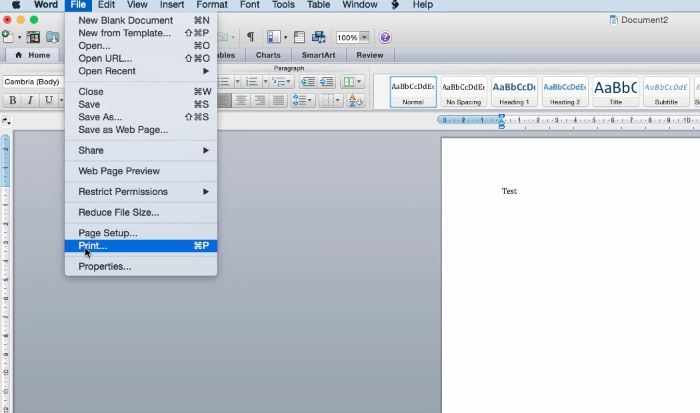 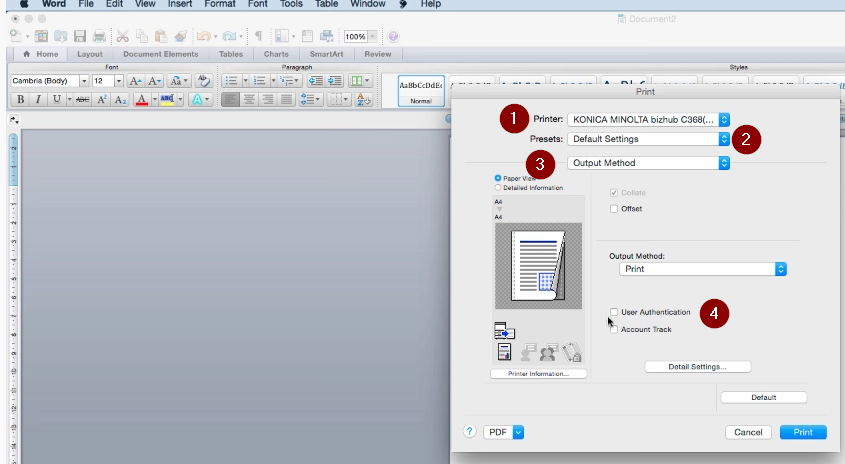 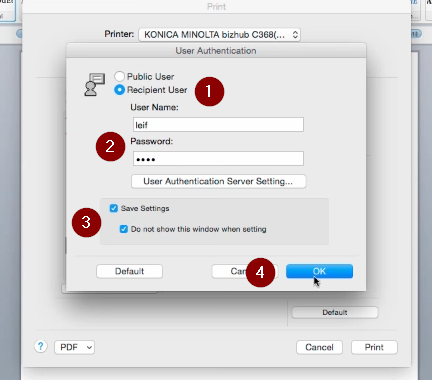 Udfyld med ID nummer begge steder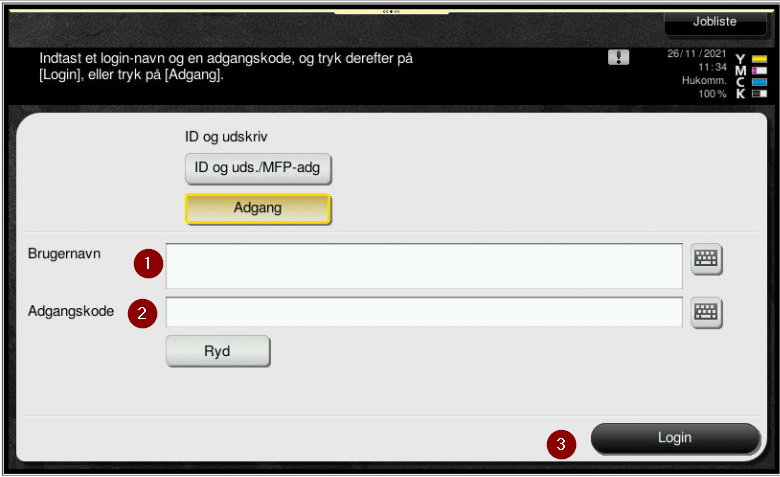 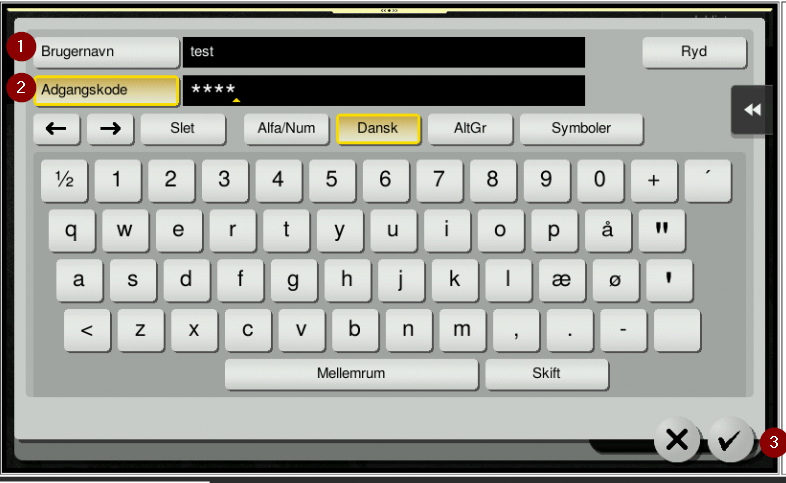 Udfyld med eget ID nummer begge steder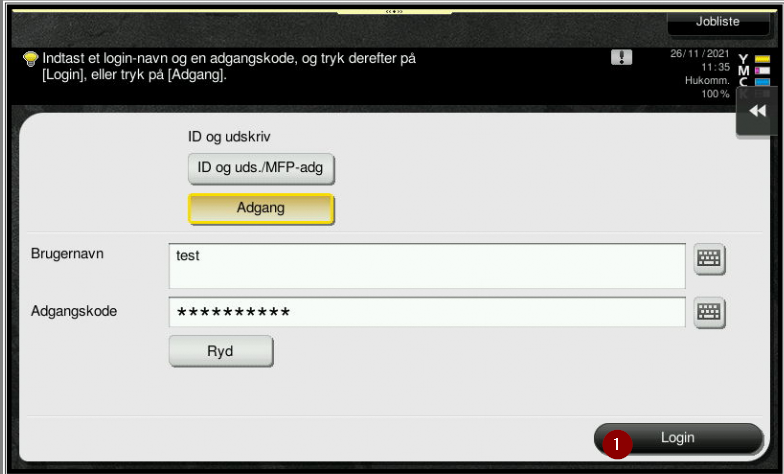 Nu er felterne udfyldt, klik herefter på loginHvis der ligger et job som ikke er printet endnu, så vil det starte udskrivning med det samme.